What is Occupational Therapy?The core purpose of Occupational Therapy for Children and Young People is to empower and enable the child/young person and their family to live their lives as independently and easily as possible.The Children’s Occupational Therapy (OT) service is an integrated service which helps children and young people (CYP) participate in normal everyday activities such as play, participation in activities at school/nursery as well as managing personal care (dressing, bathing, getting on and off the toilet and getting in and out of the bath).We also support CYP by giving advice on adapting environments both at home and at school to make these safe and accessible. We want to help children and young people lead full and happy lives, to realise their potential and to take part as valued members of their community.We recognise that parents/carers are the expert on their child and the situation, we will offer our knowledge and skills to support them to help their child. The Occupational Therapists and support staff work as part of a multi-disciplinary/multi agency team to provide an integrated family centred approach to therapy provision.Occupational Therapists believe that taking part in everyday activities (Occupations) improves well-being and enables people to live safe, happy, and healthy lives. We support you by thinking about you (the child) what you want to do (the Occupation) and the environment.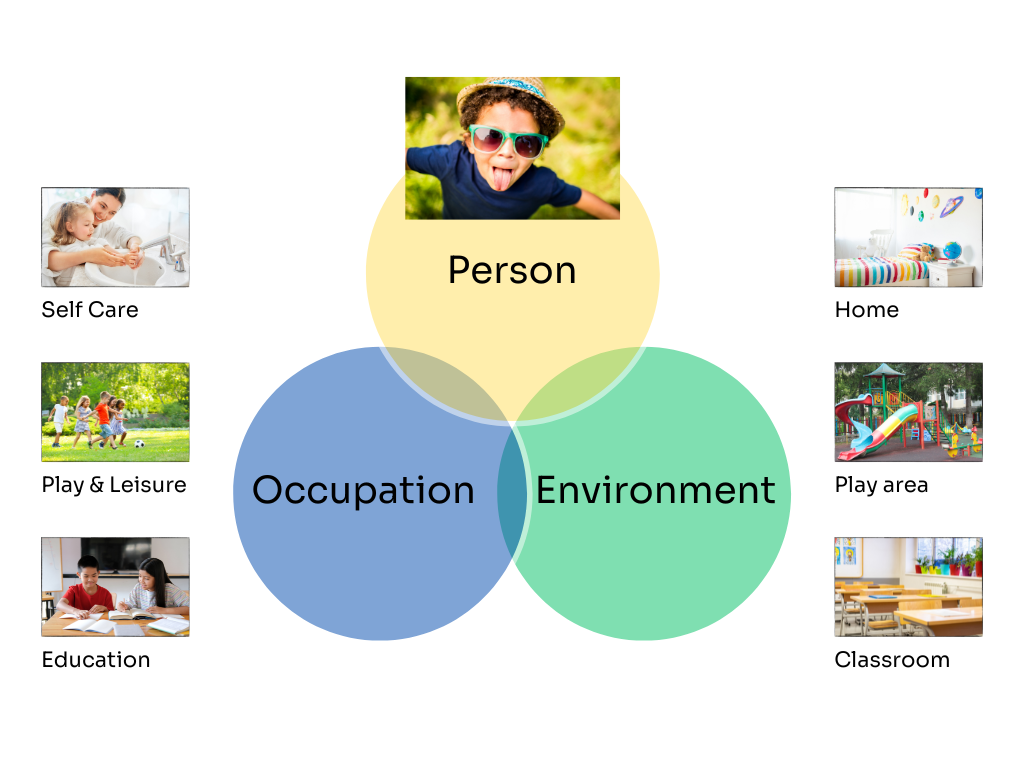 Where We WorkThe Occupational Therapy Service has two core teams located in North and South Cambridgeshire and a housing team that works across both areas. The North team are based and offer clinic appointments at the Oaktree Centre in Huntingdon and New Horsefair Clinic in Wisbech.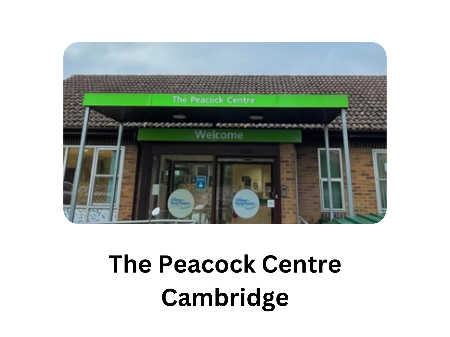 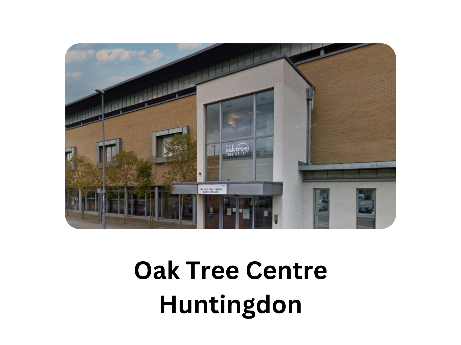 The South Team are based at The Peacock Centre in Cambridge and Highfields Academy in Ely.We also have dedicated therapists who work with CYP with Myalgic encephalomyelitis/chronic fatigue syndrome (ME/CFS)The Occupational Therapy service also provides a hand splinting service on receipt of referral.We have a service level agreement with Cambridge University Hospital (Addenbrookes) and have Occupational Therapists who work within the Long Covid service for children and young people which covers Cambridgeshire and Peterborough.  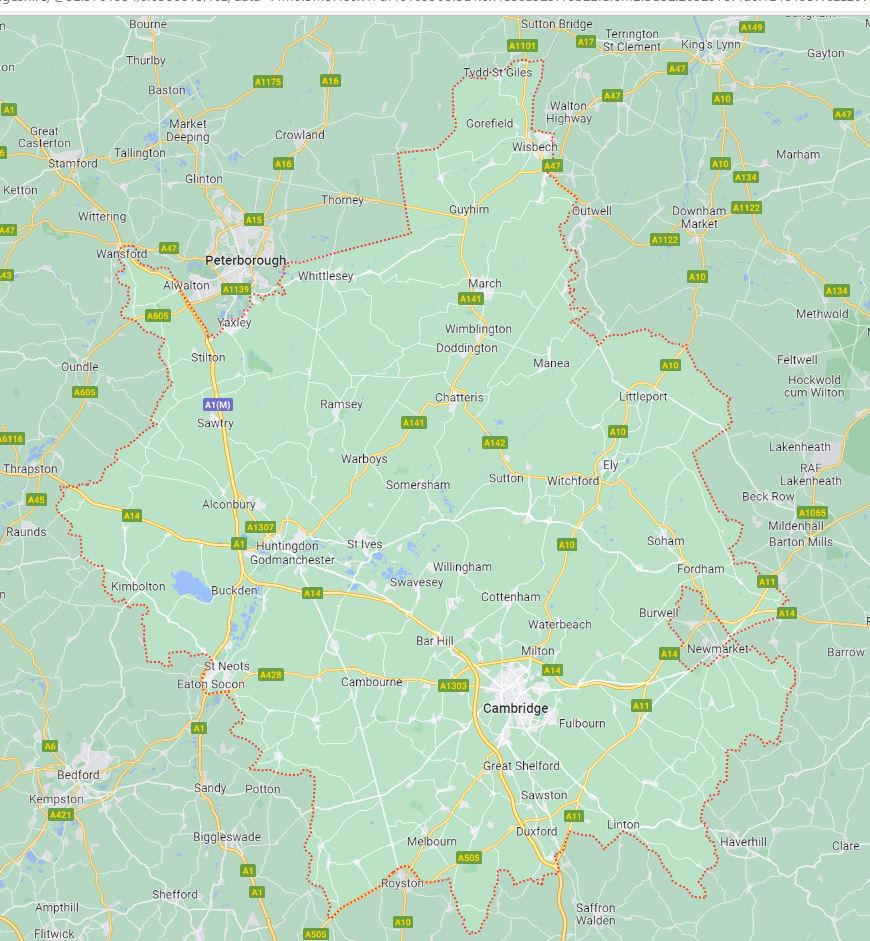 We also provide Occupational Therapy intervention for children on the Neonatal unit, Brainbow Team and at specific clinics e.g. Rheumatology. Some of the Children’s Occupational Therapy team provide intervention via agreements to individual specialist schools supporting CYP with neurodiversity.Our service is commissioned to provide Moving and Handling training for mainstream school staff on behalf of the local Authority. This is booked via Event-brite, details are available on the Trust’s Children’s Occupational Therapy website page.www.bit.ly/ot-backcaretrainingWe work within a Tiered Model Approach which is a supported model of service delivery recommended by the Royal College of Occupational Therapy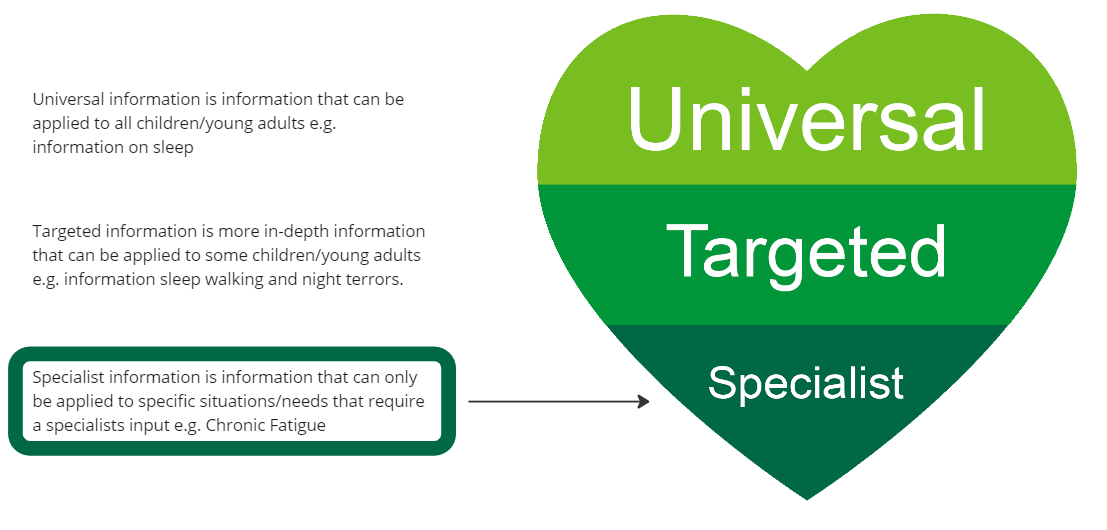 We provide advice at a Universal level via our website on normal development; hand skill development, play, activities of daily living (getting dressed, mealtimes, sleep, self-care, posture and seating), early drawing skills and safety in the home: www.bit.ly/otcoreofferOur universal offer also includes:Information and advice via our Telephone Advice Line for parents and professionals.Training for education staff in special schools covering physical needs, sensory needs and life skills to develop the staff’s knowledge of some of the difficulties children may have and how they can support them.Training for other healthcare/other agency professionals – health visitors, Emotional Health and Wellbeing Service, Educational Psychology, Local Authority (case workers), social care (social workers)Targeted intervention Website based - including handwriting development, drawing skills, scissor skills, information and strategies for motor skills/co-ordination, sensory differences, and safety in the home, Resource pack for mainstream schools, including resources for handwriting and self-care activities.SCILS (Social Communication, Interaction and Learning) and CYGNET Parent Information Programmes offering Occupational Therapy lead sessions on sensory differences and their impact on development of functional skills.Targeted training for special schools and mainstream schools.Specialist InterventionAssessment of needs, a child’s occupation, housing, selfcare, equipment prescription, moving and handling at home and in educational environments. Direct Interventions related to function and participation e.g., splinting, Modified Constraint Induced Movement Therapy, independence skills.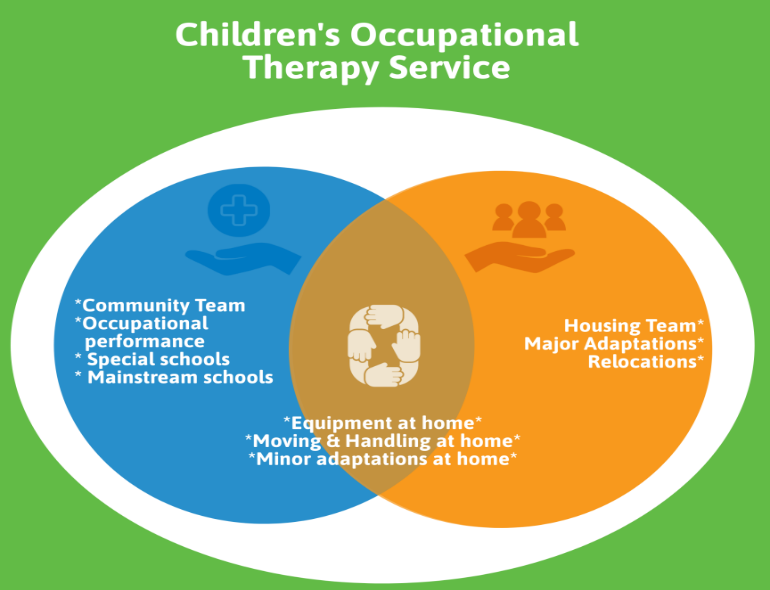 We are an Integrated Service which means that within the same service, we deliver input across home, school and other educational settings.ReferralsReferral to our service can made by parents, schools, GPs and other healthcare and social care professionals.Please see below for our triaging criteria.  If you are confident that the CYP you are referring meets the criteria as outlined, you can initiate a referral using the OT referral form which can be found on our website: www.bit.ly/otcoreoffer.All sections of the referral form must be completed.we require adequate information about a child, including family background/home setting, academic ability, social functioning, and the child’s challenges.  Any incomplete forms will not be accepted and will be returned to the Referrer. It is very important that consent is gained from parents /carers and indicated on the form, otherwise we will be unable to proceed with processing the referral.It is essential that the process above is followed and that details are included of the assistance and intervention that has already been put in place to support the child, including information on how long this support has been in place and the outcome.All referrals are then triaged against our referral criteria and, if accepted, are allocated an appointment.If you need further advice regarding a potential referral to our service, please do contact us via our Advice Line.  Referral Criteria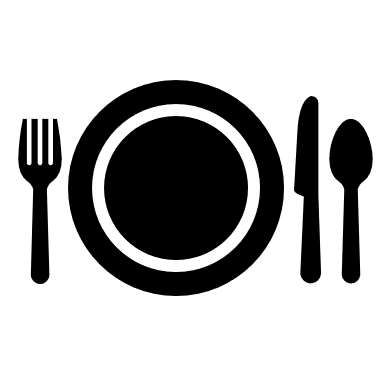 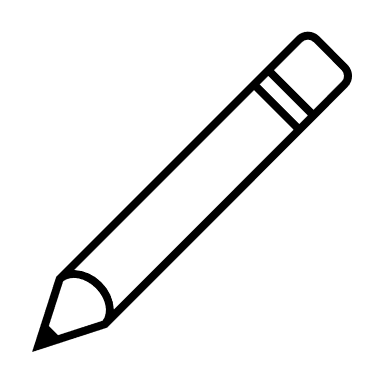 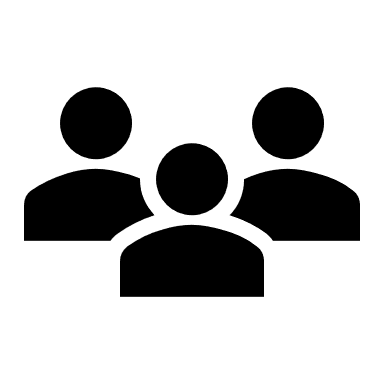 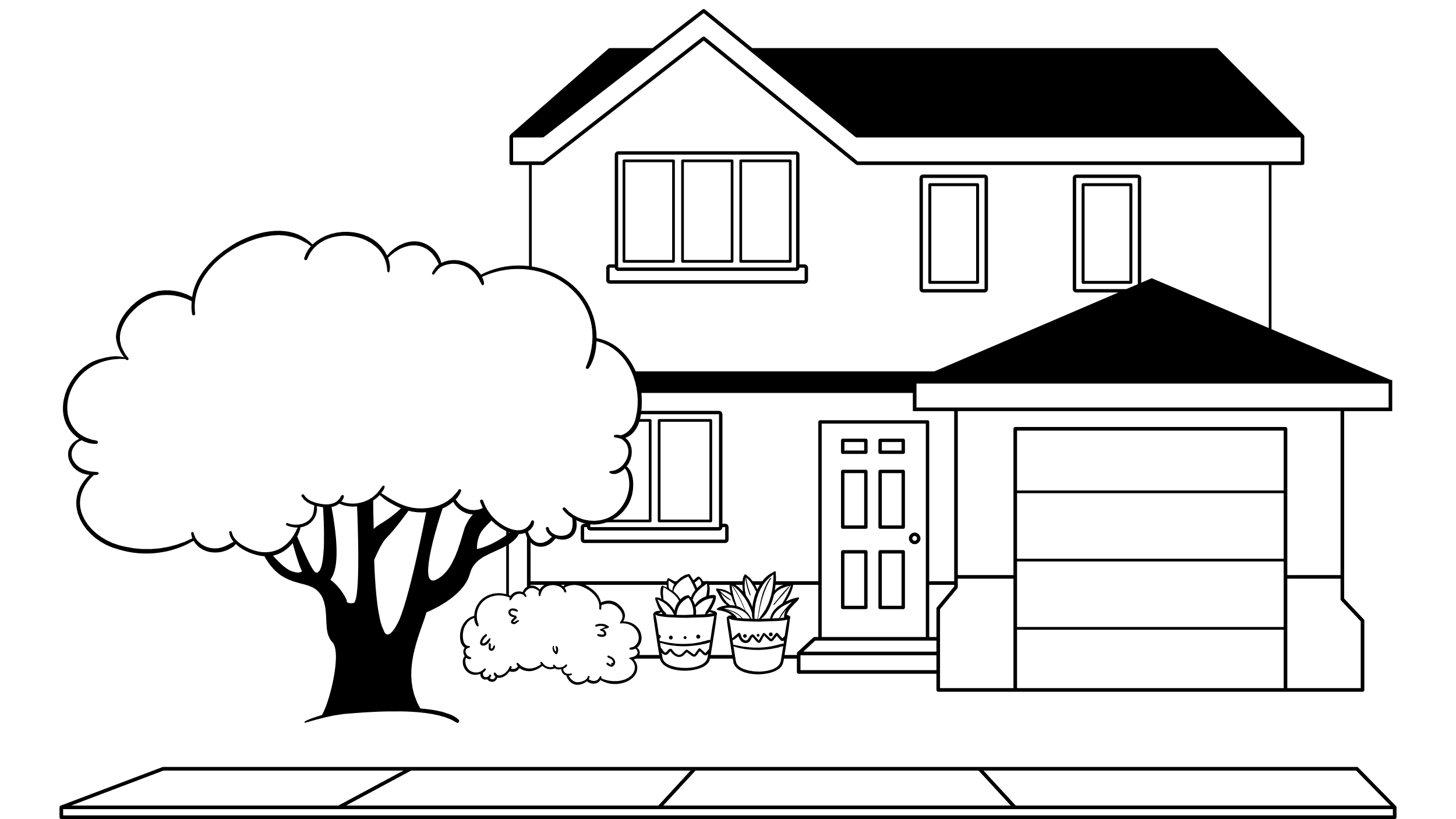 